Ochrona Danych Osobowych – System Monitoringu Wizyjnegowe Wschodnioeuropejskiej Akademii Nauk Stosowanych W Białymstoku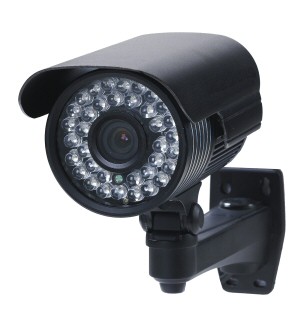 administratorem systemu monitoringu wizyjnego jest Wschodnioeuropejska Akademia Nauk Stosowanych w Białymstoku, ul. Ciepła 40, 15-472 Białystok, Tel. 85/ 67 85 823, e-mail: kancelaria.rektora@wans.edu.pl monitoring stosowany jest w celu ochrony mienia oraz zapewnienia bezpieczeństwa na terenie monitorowanym, tj. obiektów Uczelnipodstawą przetwarzania jest prawnie uzasadniony interes administratora, tj. ochrona mienia 
i bezpieczeństwo osóbzapisy z monitoringu  przechowywane będą w okresie do 5 dnidane nie będą przetwarzane w sposób zautomatyzowany, w tym również w formie profilowaniadane osobowe nie będą przekazywane do państwa trzeciego lub organizacji międzynarodowejosoba zarejestrowana przez system monitoringu ma prawo do dostępu do danych osobowych osobie zarejestrowanej przez system monitoringu przysługuje prawo wniesienia skargi do Prezesa Urzędu Ochrony Danych Osobowychkontakt z Inspektorem Ochrony Danych od poniedziałku do piątku w godzinach od 7:30 do 15:30 pod numerem telefonu 85 67 85 851 lub adresem e-mail: iod@wans.edu.pl    